１２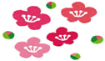 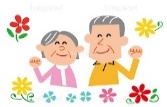 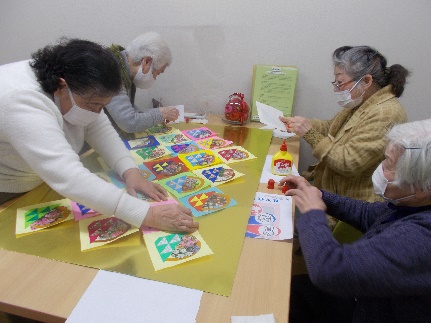 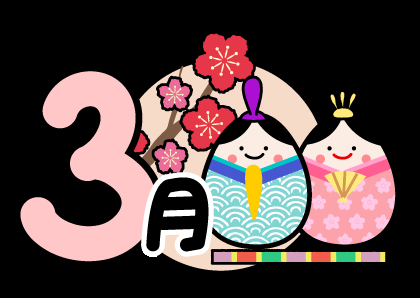 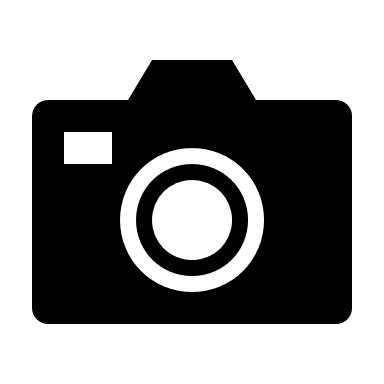 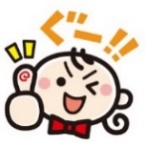 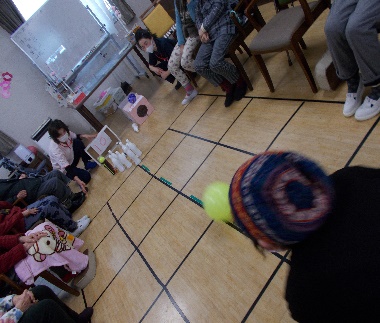 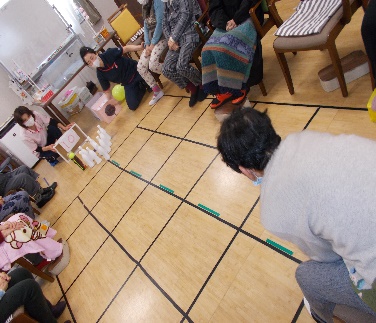 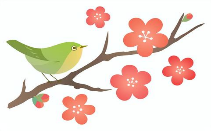 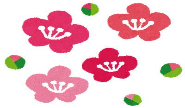 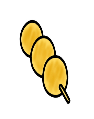 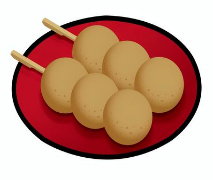 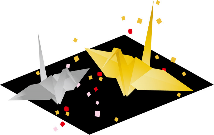 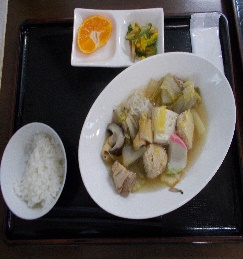 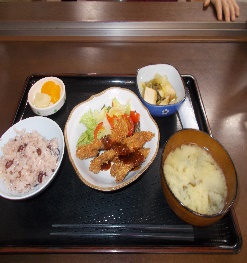 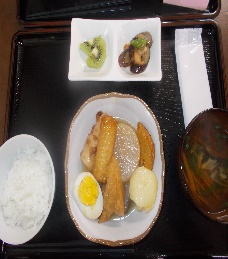 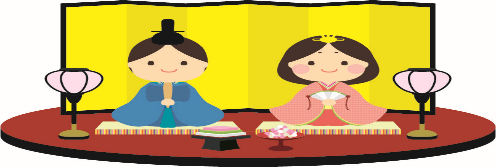 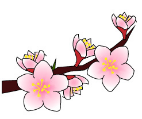 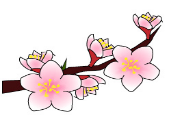 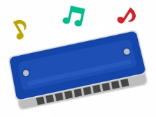 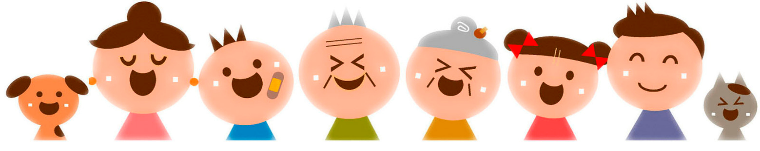 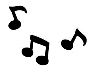 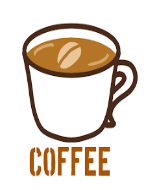 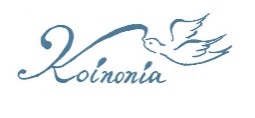 ・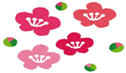 